Standardillustrierende Aufgaben veranschaulichen beispielhaft Standards für Lehrkräfte, Lernende und Eltern. Aufgabe und Material: MethanMethan ist der einfachste Vertreter der Kohlenwasserstoffe und der erste Vertreter in der homologen Reihe der Alkane.Aufgabe:Leite den Aggregatzustand von Methan bei Zimmertemperatur (1 = 20 °C) und bei 
 2 = – 170 °C ab. LISUM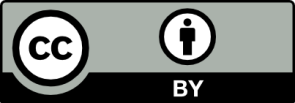 Erwartungshorizont:Leite den Aggregatzustand von Methan bei Zimmertemperatur (1 = 20 °C) und bei 
 2 = – 170 °C ab.Der Aggregatzustand von Methan bei  1 = 20 °C ist gasförmig.Der Aggregatzustand von Methan  2 = -170 °C ist flüssig. LISUMFachChemieChemieChemieKompetenzbereichMit Fachwissen umgehenMit Fachwissen umgehenMit Fachwissen umgehenKompetenzBasiskonzept: Stoff-Teilchen-Konzept/StoffebeneBasiskonzept: Stoff-Teilchen-Konzept/StoffebeneBasiskonzept: Stoff-Teilchen-Konzept/StoffebeneNiveaustufe(n)FFFStandardDie Schülerinnen und Schüler können von Daten auf Stoffeigenschaften schließen.Die Schülerinnen und Schüler können von Daten auf Stoffeigenschaften schließen.Die Schülerinnen und Schüler können von Daten auf Stoffeigenschaften schließen.ggf. ThemenfeldTF 9: Kohlenwasserstoffe – vom Campinggas zum SuperbenzinTF 9: Kohlenwasserstoffe – vom Campinggas zum SuperbenzinTF 9: Kohlenwasserstoffe – vom Campinggas zum Superbenzinggf. Bezug Basiscurriculum (BC) oder übergreifenden Themen (ÜT)---------ggf. Standard BC---------AufgabenformatAufgabenformatAufgabenformatAufgabenformatoffen	offen	halboffen	geschlossen	xErprobung im Unterricht:Erprobung im Unterricht:Erprobung im Unterricht:Erprobung im Unterricht:Datum Datum Jahrgangsstufe: Schulart: VerschlagwortungMethan, Siedetemperatur, SchmelztemperaturMethan, Siedetemperatur, SchmelztemperaturMethan, Siedetemperatur, Schmelztemperatur